6. TOČKA DNEVNOG REDAPrijedlog odluke o postupku i uvjetima pristupa i zajedničkog korištenja elektroničke komunikacijske infrastrukture u vlasništvu Grada CresaPredlagač: Gradonačelnik.Prilozi: Prijedlog odluke i obrazloženjeIzvjestiteljica: Petra Didović Brnić, mag. iur., voditeljica Odsjeka za komunalno-stambeni sustav i prostorno planiranje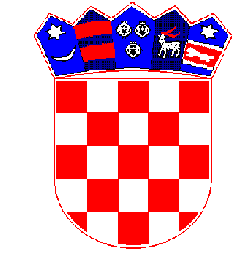 REPUBLIKA HRVATSKAPRIMORSKO-GORANSKA ŽUPANIJAGRAD CRESGRADONAČELNIKKLASA: 363-01/23-01/2URBROJ: 2170-4-02-23-1Cres, 19. siječnja 2023.Na temelju članka 47. Statuta Grada Cresa (“Službene novine Primorsko-goranske županije” br. 29/09, 14/13, 5/18, 25/18, 22/20, 8/21 i “Službene novine Grada Cresa” br. 3/22), Gradonačelnik Grada Cresa donosi sljedećiZAKLJUČAK	Utvrđuje se Prijedlog odluke o Odluke o postupku i uvjetima pristupa i zajedničkog korištenja elektroničke komunikacijske infrastrukture u vlasništvu Grada Cresa te se šalje Gradskom vijeću na odlučivanje.	Za izvjestiteljicu po ovoj točki određuje se Petra Didović Brnić, mag. iur., voditeljica Odsjeka za komunalno-stambeni sustav i prostorno planiranje.Gradonačelnik:								Marin Gregorović, mag.polit.Dostaviti:Gradsko vijeće, ovdje.Pismohrana, ovdje.REPUBLIKA HRVATSKAPRIMORSKO-GORANSKA ŽUPANIJAGRAD CRESGRADONAČELNIKKLASA: 363-01/23-01/2URBROJ: 2170-4-02-23-2Cres, 19. siječnja 2023. godineGRADSKO VIJEĆEPRIJEDLOG ZA DONOŠENJEOdluke o postupku i uvjetima pristupa i zajedničkog korištenja elektroničke komunikacijske infrastrukture u vlasništvu Grada CresaPravni temelj za donošenje Odluke: - čl. 26. i čl. 62. Zakona o elektroničkim komunikacijama (˝NN˝ br. 76/22),- čl. 29. Statuta Grada Cresa („Službene novine PGŽ“ br. 29/09, 14/13, 5/18, 25/18, 22/20 08/21, ˝Službene novine Grada Cresa˝ br. 3/22).Obrazloženje:Zakon o elektroničkim komunikacijama (˝NN˝ br. 76/22, u daljenjem tekstu: ZEK) definira pojam operatora kao pravnu ili fizičku osobu koja pruža elektroničke komunikacijske mreže i/ili usluge, ili koja daje ili je ovlaštena davati na korištenje javnu komunikacijsku mrežu ili povezanu opremu. Operator korisnik je operator koji se koristi elektroničkom komunikacijskom infrastrukturom infrastrukturnog operatora u svrhu postavljanja i korištenja vlastite elektroničke komunikacijske mreže. Operator korisnik nije vlasnik ni nositelj drugoga stvarnog prava ili prava puta na elektroničkoj komunikacijskoj infrastrukturi. Infrastrukturni operator je pravna ili fizička osoba koja se koristi vlastitim nekretninama i/ili nekretninama drugih u svrhu građenja, održavanja, razvoja i korištenja elektroničke komunikacijske mreže i elektroničke komunikacijske infrastrukture, ili koja je zasnovala pravo puta u skladu s ovim Zakonom, ili je obveznik davanja pristupa elektroničkoj komunikacijskoj infrastrukturi i povezanoj opremi na temelju analize mjerodavnog tržišta.Sukladno čl. 26. ZEK-a na temelju općeg ovlaštenja operator ima pravo, graditi, postavljati i upotrebljavati elektroničku komunikacijsku infrastrukturu. Sukladno čl. 62. istog Zakona, operatori elektroničkih komunikacijskih mreža imaju prava infrastrukturnog operatora na cijelom području Republike Hrvatske, što obuhvaća gradnju, održavanje, razvoj i korištenje elektroničke komunikacijske mreže, elektroničke komunikacijske infrastrukture i druge povezane opreme na općem dobru, na nekretninama u vlasništvu Republike Hrvatske i jedinica lokalne i područne (regionalne) samouprave te na nekretninama u vlasništvu drugih pravnih i fizičkih osoba, u skladu s ovim Zakonom i posebnim propisima. Upravitelji općeg dobra, Republika Hrvatska, jedinice lokalne i područne (regionalne) samouprave i pravne osobe u većinskom vlasništvu Republike Hrvatske ili jedinica lokalne i područne (regionalne) samouprave moraju poštovati načelo nediskriminacije prigodom odobravanja prava korištenja nekretnina u svrhu gradnje, održavanja, razvoja i korištenja elektroničke komunikacijske mreže i elektroničke komunikacijske infrastrukture, te prigodom odobravanja pristupa toj mreži i infrastrukturi kojom upravljaju. Odlukom o postupku i uvjetima pristupa i zajedničkog korištenja elektroničke komunikacijske infrastrukture u vlasništvu Grada Cresa utvrđuje se postupak, uvjeti i iznosi naknade za pristup i zajedničko korištenje elektroničke komunikacijske infrastrukture koja se sastoji od cijevi kabelske kanalizacije, kabelskih zdenaca i kabelskih galerija (dalje: kabelska kanalizacija), a ostali uvjeti propisani su Pravilnikom o načinu i uvjetima pristupa i zajedničkog korištenja elektroničke komunikacijske infrastrukture i druge povezane opreme (˝NN˝ br. 36/2016, 76/2022) i drugim pozitivnim propisima.TEKST AKTA:Temeljem čl. 26. i čl. 62. Zakona o elektroničkim komunikacijama (˝NN˝ br. 76/22), Gradsko vijeće Grada Cresa na sjednici održanoj dana _   siječnja 2023. godine donijelo jeOdluka o postupku i uvjetima pristupa i zajedničkog korištenja elektroničke komunikacijske infrastrukture u vlasništvu Grada Cresal. OPĆE ODREDBEČlanak 1.Odlukom o postupku i uvjetima pristupa i zajedničkog korištenja elektroničke komunikacijske infrastrukture u vlasništvu Grada Cresa (dalje: Odluka) utvrđuju se postupak, uvjeti i iznosi naknada za pristup i zajedničko korištenje elektroničke komunikacijske infrastrukture u vlasništvu Grada Cresa koja se sastoji od cijevi kabelske kanalizacije, kabelskih zdenaca i kabelskih galerija (dalje: kabelska kanalizacija).Članak 2.Pojmovi u smislu ove Odluke imaju značenje određeno zakonom kojim se ureduje područje elektroničkih komunikacija.II. PRISTUP I ZAJEDNIČKO KORIŠTENJE ELEKTRONIČKE KOMUNIKACIJSKEINFRASTRUKTURE (KABELSKE KANALIZACIJE) U VLASNIŠTVU GRADA CRESAČlanak 3.Usluga pristupa i zajedničkog korištenja kabelske kanalizacije podrazumijeva omogućavanje operatoru korisniku da uz naknadu i na temelju sklopljenog ugovora ostvari pristup i zajedničko korištenje u dijelu slobodnog prostora kabelske kanalizacije te ga koriste za vlastite potrebe, što uključuje i spajanje krajnjih korisnika u svrhu pružanja vlastitih usluga.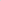 Grad Cres kao infrastrukturni operator mora omogućiti operatoru korisniku, uz naknadu i na temelju sklopljenog ugovora, pristup i zajedničko korištenje svoje kabelske kanalizacije ako su ispunjeni uvjeti pristupa i zajedničkog korištenja propisani ovom Odlukom i odredbama podzakonskog propisa kojim se regulira pristup i zajedničko korištenje elektroničke komunikacijske infrastrukture i druge povezane opreme, rukovodeći se načelom nediskriminacije i jednakih uvjeta pristupa za sve operatore korisnike.Članak 4.Operator korisnik može zatražiti podatke o raspoloživosti slobodnog kapaciteta kabelske kanalizacije na određenoj trasi/području gdje treba definirati početnu i završnu točku trase za koju traži informacije odnosno treba definirati područje obuhvata na koje se odnose tražene informacije.Članak 5.Za ugovaranje pristupa i zajedničkog korištenja kabelske kanalizacije operator korisnik dostavlja Gradu Cresu zahtjev za pristup i zajedničko korištenje kabelske kanalizacije (dalje: zahtjev za ugovaranje). Zahtjev za ugovaranje obavezno mora sadržavati:naziv operatora korisnika, početnu (točka A) i završnu točku (točka B) ili područje obuhvata kabelske kanalizacije, tehničke podatke (tip i vrstu kabela, promjer kabela, između točke A i točke B ili na području obuhvata), planirani početak i trajanje zajedničkog korištenja planirani početak i završetak radova (polaganja kabela i spajanja opreme) tehničko rješenje koje obuhvaća tehničke podatke o kabelima i njihovom smještaju u cijevi/cijevima kabelske kanalizacije.Operator korisnik može uz jedan zahtjev za ugovaranje priložiti potreban broj skica svih zahtijevanih trasa. Zahtjev za ugovaranje koji sadrži veći broj skica ne smije obuhvatiti područje veće od jedne katastarske općine.Članak 6.Operator korisnik je obvezan za potrebe ugovaranja pristupa i zajedničkog korištenja pojedine trase kabelske kanalizacije izraditi tehničko rješenje po kojem će se realizirati pristup i zajedničko korištenje kabelske kanalizacije te ga dostaviti Gradu Cresu na suglasnost. Tehničko rješenje obvezno mora sadržavati: - tehnički opis predmetnog rješenja situaciju kabelske kanalizacije predmetne trase- lokaciju svakog pojedinog zdenca međusobnu udaljenost između zdenaca po načelu od sredine do sredine zdenca broj i tip cijevi između zdenaca način i poziciju uvlačenja kabela operatora korisnika na rasklopima zdenaca duž cijelog dijela trase iz zahtjeva operatora korisnika popis potrebnog materijala i potrebnih radova po vrsti i količini i cijeni uz naznaku stavki koje su predmet refundiranja.U slučaju da se Grad Cres i operator korisnik ne mogu usuglasiti oko tehničkog rješenja, mogu pokrenuti spor pred Hrvatskom regulatornom agencijom za mrežne djelatnosti (dalje: HAKOM).U slučaju da niti jedna strana ne pokrene postupak pred HAKOM-om smatrat će se da su odustale od sklapanja ugovora o pristupu i zajedničkom korištenju kabelske kanalizacije prema zahtjevu za ugovaranje operatora korisnika.Članak 7.Grad Cres i operator korisnik sklapaju ugovor o pristupu i zajedničkom korištenju kabelske kanalizacije za jednu ili više trasa kabelske kanalizacije (dalje: ugovor).Temeljne odredbe koje ugovor iz stavka 1. ovoga članka mora sadržavati su: predmet ugovora, tehničko rješenje, odredbe o trajanju ugovora, odredbe o iznosu i načinu plaćanja naknade, odredbe o obvezi infrastrukturnog operatora vezano uz sigurnost postavljene opreme, odredbe o načinu i postupcima vezanim uz održavanje postavljene opreme, odredbe o načinu prijave smetnji u radu postavljene opreme te o načinu i roku otklanjanja kvarova, odredbe o otkazu i raskidu ugovora i odredbe o načinu rješavanja sporova između ugovornih strana.Članak 8.Grad Cres će odmah nakon sklapanja ugovora, dopustiti operatoru korisniku započinjanje radova iz tehničkog rješenja.Operator korisnik, odgovoran je da se radovi iz tehničkog rješenja izvedu u skladu s pozitivnim propisima i odlukom kojom se ureduje komunalni red Grada Cresa.Grad Cres obavlja, putem ovlaštene stručne osobe, sljedeće vrste nadzora:nadziranje prilikom izvođenja radova iz tehničkog rješenja, nadziranje prilikom redovitog interventnog održavanja, nadziranje	prilikom otklona smetnji/interventnih radova.Nadziranje uključuje pravo davanja pisanih obvezujućih uputa operatoru korisniku ili ovlaštenoj trećoj osobi koja izvodi radove, koje su u cilju osiguranja sigurnosti i cjelovitosti elektroničke komunikacijske mreže infrastrukture. U slučaju nepoštivanja obvezujućih uputa, ovlašteni nadzorni inženjerima pravo izvođaču radova zabraniti pristup kabelskoj kanalizaciji kako bi se osigurala sigurnost i cjelovitost elektroničke komunikacijske mreže i infrastrukture.Članak 9.Visina godišnje naknade za pristup i zajedničko korištenje kabelske kanalizacije izračunava se po metru dužnom i iznosi:Za korištenje kabelskih zdenaca za postavljanje pasivne opreme spojne točke, visina naknade iznosi 13,00 eura godišnje po spojnoj točki.Za korištenje kabelskih zdenaca za smještaj pričuvnog kabla (preko nužne pričuve), visina naknade iznosi 0,10 eura po metru dužnom pričuvnog kabla.Troškovi standardnog održavanja uračunati su u naknadu.Naknada za pristup i zajedničko korištenje kabelske kanalizacije plaća se od dana sklapanja ugovora.Naknade iz stavka 1., 2. i 3. ovog članka uplaćuju se do 15. siječnja za tekuću godinu, a kod sklapanja ugovora tijekom godine u roku od 15 dana od dana sklapanja ugovora.Članak 10.Ugovor se sklapa na neodređeno vrijeme, a na odredeno vrijeme samo ako operator korisnik to izričito zatraži u zahtjevu za ugovaranje.Grad Cres može raskinuti ugovor uz pisanu obavijest operatoru korisniku u slučaju:- neplaćanja računa (ako operator korisnik ne podmiri bilo koji dugovani i nesporni račun za usluge koje su pružene u roku od 30 dana od zaprimanja pisane opomene),- prestanka postojanja operatora korisnika ili gubitka ovlaštenja, - ako operator korisnik učestalo krši odredbe ugovora.Članak 11.Ova odluka stupa na snagu osmog dana od dana objave u Službenim novinama Grada Cresa.KLASA: 363-01/23-01/2URBROJ: 2170-4-01/01-23-3Cres, __. siječnja 2023. godineGRAD CRESGRADSKO VIJEĆEPredsjednica:Natalija Marelić TumaliuanVRSTA CIJEVICIJENA (u eurima)Cijevi velikog promjera (63-110 mm)2,40Cijevi promjera 50 mm2,00Cijevi malog promjera (20-40 mm)1,00Mikrocijevi (3-16 mm)0,50